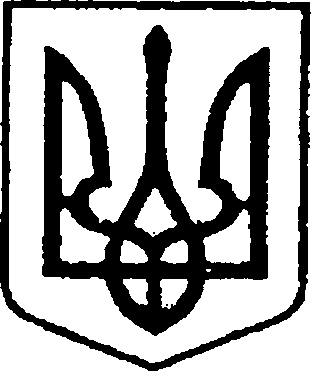 	          У К Р А Ї Н А    	         ЧЕРНІГІВСЬКА ОБЛАСТЬН І Ж И Н С Ь К А    М І С Ь К А    Р А Д А38 сесія VIII скликанняР І Ш Е Н Н Явід 11 червня 2024  року                     м. Ніжин	                               № 15-38/2024У відповідності до статей 25, 26, 42, 59, 60, 73 Закону України «Про місцеве самоврядування в Україні» від 21.05.1997 р.  № 280/97-ВР, Регламенту Ніжинської міської ради Чернігівської області, затвердженого рішенням Ніжинської міської ради від 27 листопада 2020 року № 3-2/2020 (зі змінами), враховуючи лист комунального підприємства «Комунальний ринок» Ніжинської міської ради Чернігівської області від 26.04.2024 року № 175 та лист комунального підприємства «Ніжинське управління водопровідно-каналізаційного господарства» від 06.05.2024 року № 383, Ніжинська міська рада вирішила:1. Передати з балансу комунального підприємства «Ніжинське управління водопровідно-каналізаційного господарства» на баланс комунального підприємства «Комунальний ринок» Ніжинської міської ради Чернігівської області автомобіль RENAULT MASTER, 2003 року випуску, державний номер СВ 80-53 ВА.2. Директору комунального підприємства «Ніжинське управління водопровідно-каналізаційного господарства» Кошовому В.І. та директору комунального підприємства «Комунальний ринок» Ніжинської міської ради Чернігівської області Костриці Р.І. забезпечити приймання-передачу автомобіль RENAULT MASTER, 2003 року випуску, державний номер              СВ 80-53 ВА у місячний термін з моменту набрання чинності даного рішення.	3. Начальнику відділу комунального майна  Управління комунального майна та земельних відносин Ніжинської міської ради Чернеті О.О. забезпечити оприлюднення даного рішення на офіційному сайті Ніжинської міської ради протягом п’яти робочих днів після його прийняття.4. Організацію виконання даного рішення покласти на першого заступника міського голови з питань діяльності виконавчих органів ради Вовченка Ф.І., начальника Управління комунального майна та земельних відносин Ніжинської міської ради Чернігівської області Онокало І.А.5. Контроль за виконанням даного рішення покласти на постійну комісію міської ради з питань житлово-комунального господарства, комунальної власності, транспорту і зв’язку та енергозбереження (голова комісії – Дегтяренко В.М.).Міський голова			      	          		                Олександр КОДОЛАВізують:Начальник Управління комунального майната земельних відносин Ніжинської міської ради	              Ірина ОНОКАЛОПерший заступник міського голови з питань діяльності виконавчих органів ради                                         Федір ВОВЧЕНКОСекретар Ніжинської міської ради                                              Юрій ХОМЕНКОНачальник відділу юридично-кадрового забезпечення апарату виконавчого комітету                                В`ячеслав ЛЕГА                     Ніжинської міської ради     		                    Головний спеціаліст-юрист відділубухгалтерського обліку, звітностіта правового забезпечення Управліннякомунального майна та земельнихвідносин Ніжинської міської ради                                           Сергій САВЧЕНКОГолова постійної комісії міськоїради з питань житлово-комунальногогосподарства, комунальної власності, транспорту і зв’язку та енергозбереження	            Вячеслав ДЕГТЯРЕНКОГолова постійної комісії міської ради з питаньрегламенту, законності, охорони прав і свобод громадян,запобігання корупції, адміністративно-територіальногоустрою, депутатської діяльності та етики                                 Валерій САЛОГУБПро передачу автомобіля